LENT WEDNESDAY EVENING PRAYER Page 309 in front of ELWMATTERS OF THE HEART2/21 – God’s Grace | 2/28 – The Story3/6 - Creation | 3/13 – Talents 3/20 – Time *Confirmation Faith Statements -modified formatPreludeDialogue (sung or spoken)Behold, now is the accept- | able time;now is the day | of salvation.Turn us again, O God of | our salvation,that the light of your face may | shine on us.May your justice shine | like the sun;and may the poor be | lifted up.Opening Prayer: I thank you, O God, for everything that you have entrusted to me. I surrender to your wisdom all those things that are not in my control or influence. As a faithful steward and child of God, I understand that the decisions I make in all aspects of my life reveal my priorities. It is my privilege to share my finances, my talents and my time to care for my neighbors and your Earth. Being a good steward brings me closer to you and brings me great joy. I am blessed to be a blessing to others. Guide me, faithful God, to love you and to love others. In your sacred Name, I pray with my siblings in Christ. Amen.Thanksgiving for Light (ELW 561)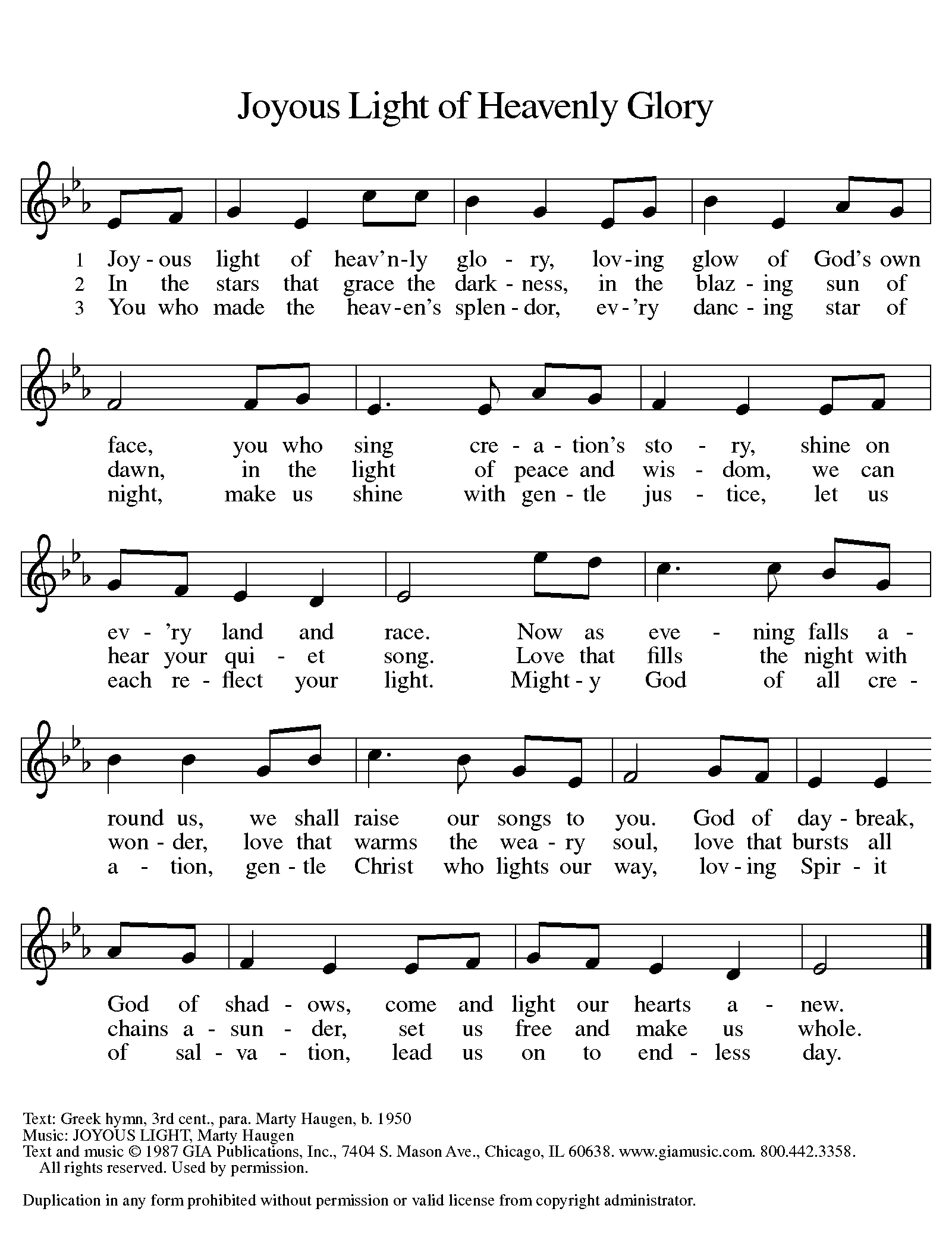 Thanksgiving for Light (sung or spoken)The Lord be with you. And also with you.Let us give thanks to the Lord our God.It is right to give our thanks and praise.We give you thanks, O God, for in the beginning you called light into being,and you set light in the sky to govern night and day. In a pillar of cloud by dayand a pillar of fire by night you led your people into freedom.Enlighten our darkness by the light of your Christ: may your Word be a lamp to our feet and a light to our path; for you are merciful, and you love your whole creation, and with all your creatures we give you glory, through your Son Jesus Christ, in the unity of the Holy Spirit, now and forever. Amen.The assembly is seated.Psalm (sung or spoken) 2/21 #121 | 2/28 #22:23-31 | 3/6 #8  3/13 #107:1-3, 17-22 | 3/20 #51:1-12Hymn 2/21 – #790 Day by Day | 2/28- #705 God of Grace		3/6- #818 O Master  | 3/13- #685 Take My Life		3/20- #686 We Give TheeScripture 2/21 -  Galatians 3:23-29| 2/28- 1 Corinthians 4:1-2 | 3/6- Genesis 1: 29-31 | 3/13- Ephesians 4:1-6 | 3/20- Proverbs 31:10-31Reflection/Response/QuoteResponsoryLong ago God spoke to our ancestors in many and various ways by the prophets,but in these last days God has spoken to us by the Son.Gospel Canticle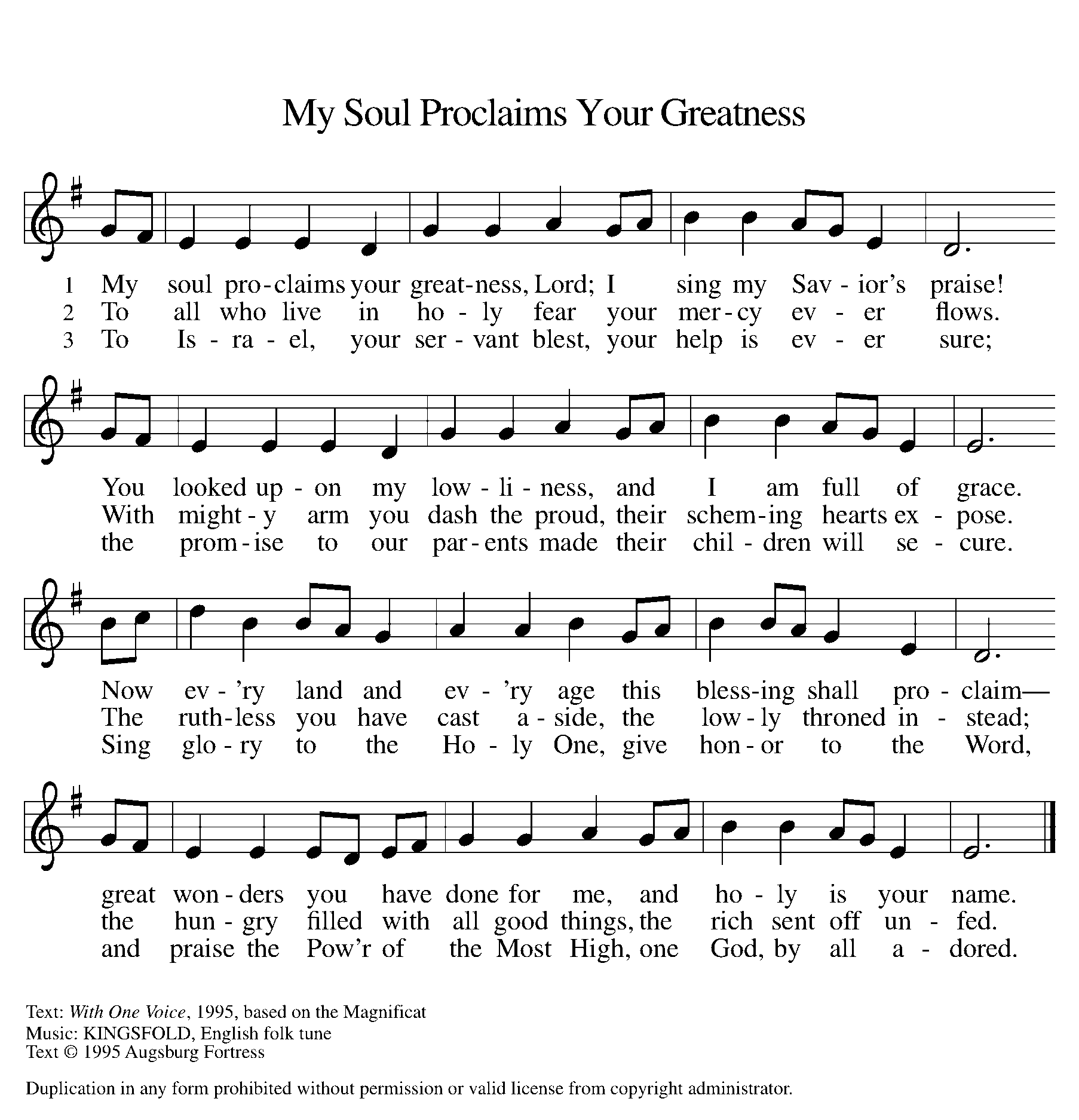 PrayersIn peace, let us pray to the Lord.Lord, have mercy.For the peace from above, and for our salvation, let us pray to the Lord.Lord, have mercy.For the peace of the whole world, for the well-being of the church of God,and for the unity of all, let us pray to the Lord.Lord, have mercy.For this holy house, and for all who offer here their worship and praise,let us pray to the Lord.Lord, have mercy.For the health of the creation, for abundant harvests that all may share,and for peaceful times, let us pray to the Lord.Lord, have mercy.For public servants, the government, and those who protect us;for those who work to bring peace, justice, healing, and protectionin this and every place, let us pray to the Lord.Lord, have mercy.For those who travel, for those who are sick and suffering,and for those who are in captivity, let us pray to the Lord.Lord, have mercy.For deliverance in the time of affliction, wrath, danger, and need,let us pray to the Lord.Lord, have mercy.For  name/s and  all servants of the church, for this assembly,and for all people who await from the Lord great and abundant mercy,let us pray to the Lord.Lord, have mercy.Other petitions may be added.Help, save, comfort, and defend us, gracious Lord.A time of silence follows.Giving thanks for all who have gone before us and are at rest, rejoicing in the communion of  name/s and  all the saints, we commend ourselves, one another, and our whole life to you,through Christ our Lord.To you, O Lord.The litany may be followed by one or more additional prayers.O God, you have called your servants to ventures of which we cannot see the ending, by paths as yet untrodden, through perils unknown. Give us faith to go out with good courage, not knowing where we go, but only that your hand is leading us and your love supporting us; through Jesus Christ our Lord.Amen.Lord’s PrayerBenedictionO Lord, now Let Your Servant #313 (Simeon’s Song)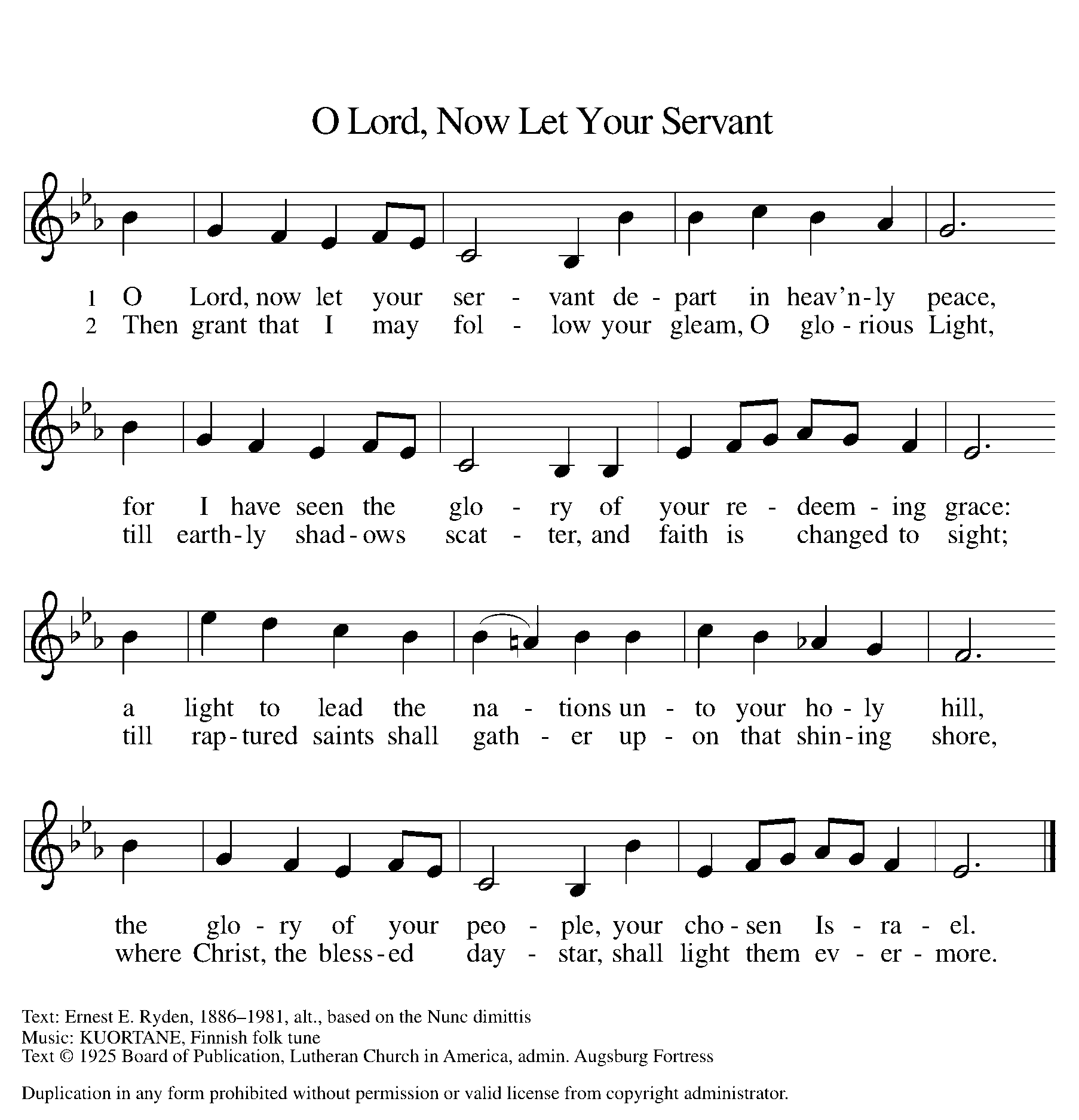 Dismissal"Joyous Light of Heavenly Glory" One License Song #02836; "My Soul Proclaims Your Greatness" One License Song #85914; "O Lord, Now Let Your Servant" One License Song #03189. Reprinted and Live-streamed with permission under ONE License, License # A-732944 All Rights Reserved.